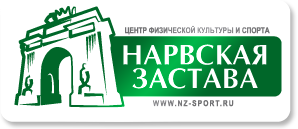 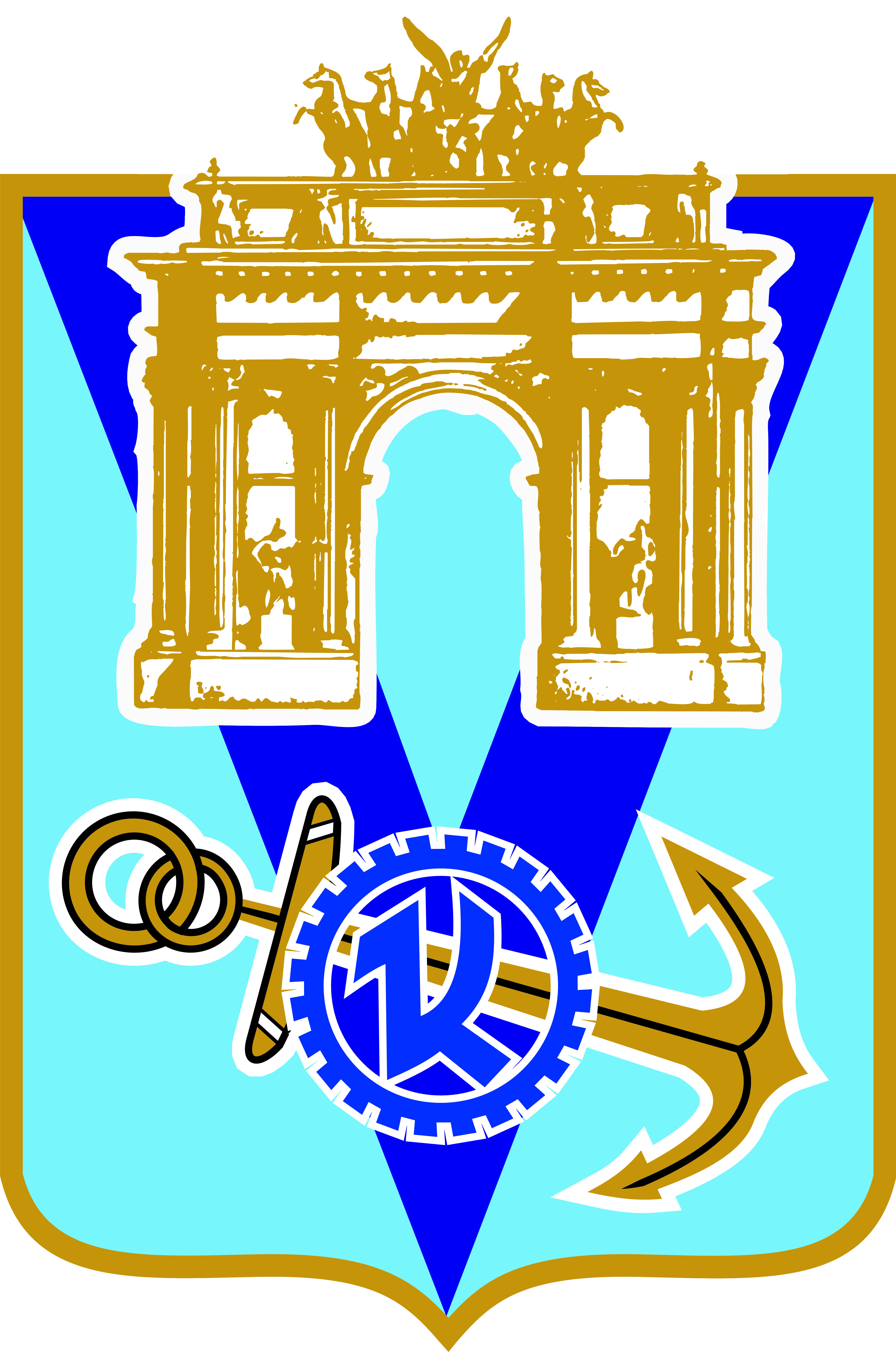 Сводный протоколоткрытого личного первенства Кировского р-на Санкт-Петербургапо фехтованию на шпагах среди спортсменов 2005-06 г. г. рождения ( девочки )    Россия, СПб, пр. Ветеранов 87/2, ГБОУ СОШ № 392                                    03 марта 2018г.Гл. судья __________________/ Гуров Д.Г./Сводный протоколоткрытого командного первенства Кировского р-на Санкт-Петербургапо фехтованию на шпагах среди спортсменов 2005-06 г. г. рождения   Россия  , СПб, пр. Ветеранов 87/2 ,ГБОУ СОШ № 392                                      03 марта 2018г.Гл. судья __________________/ Гуров Д.Г./местоФамилия, имя.Год рожденияорганизациятренер1.Соболева Анжелика2005«Нарвская застава»Гуров Д.Г.2.Иванова Ульяна2005КометаЦебро К.В.3.Красноперова Эльвира2006«Нарвская застава»Никитин Г.В.3.Севостьянова Татьяна2005КометаКапитанова К.А.5.Маркелова Анастасия2006«Нарвская застава»Гуров Д.Г.6.Лубоятникова Анастасия2006КометаЧуркина Н.А.7.Суханова Ульяна2006«Нарвская застава»Гуров Д.Г.8.Окунева Полина2006КометаРуденков И.Б. Цебро К.В.МестоСостав командыОрганизация1Соболева Анжелика, Красноперова Эльвира, Маркелова Анастасия«Нарвская застава»2Иванова Ульяна, Севостьянова Татьяна, Лубоятникова Анастасия«Комета»3Суханова Ульяна,, Окунева Полина, Суханов Марк«Комета»- «Нарвская застава»